                                 Приложение  к Порядку проведения региональной диагностической работыпо родным языкам для 8-х и 10-х классовВедомость диагностических работ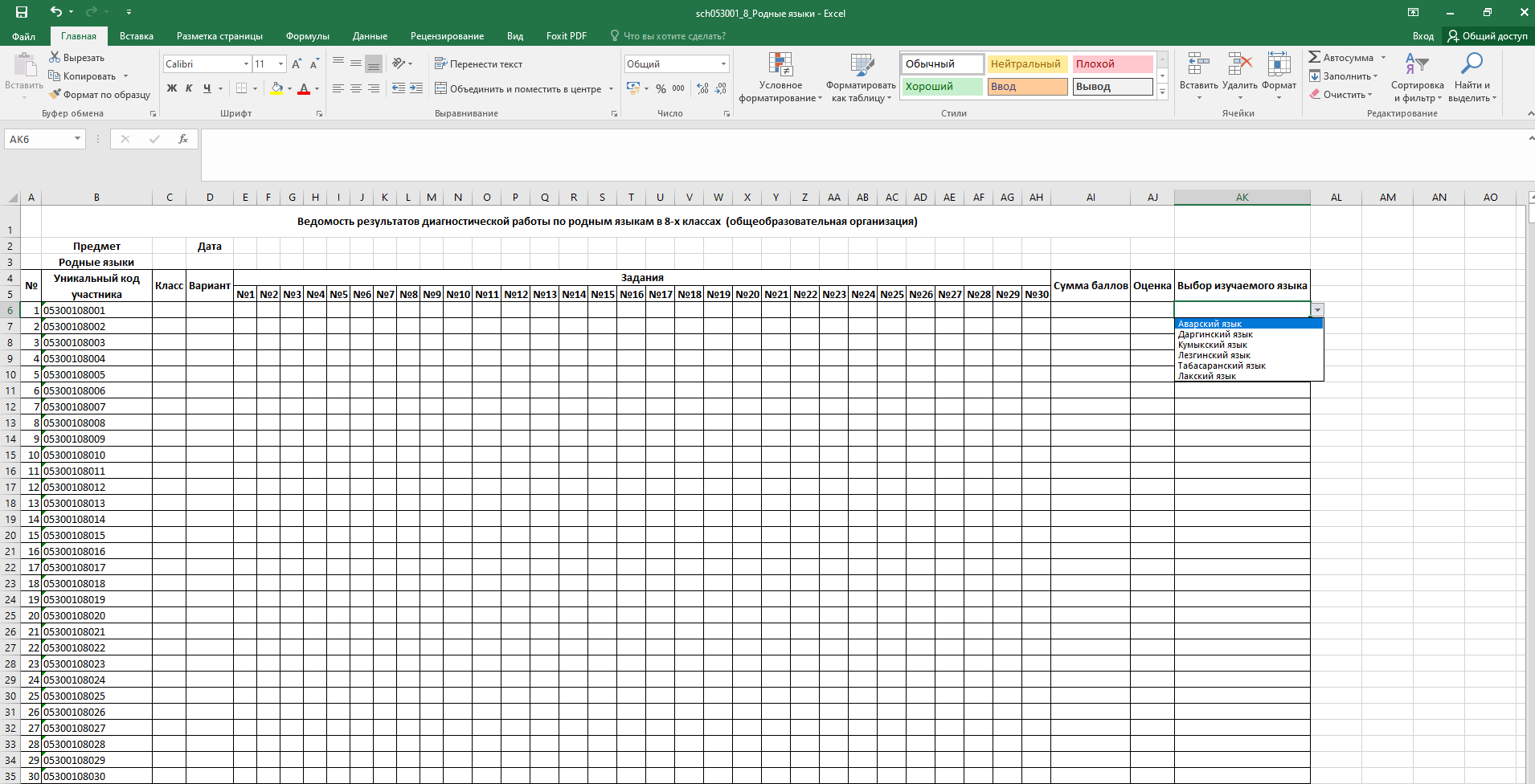 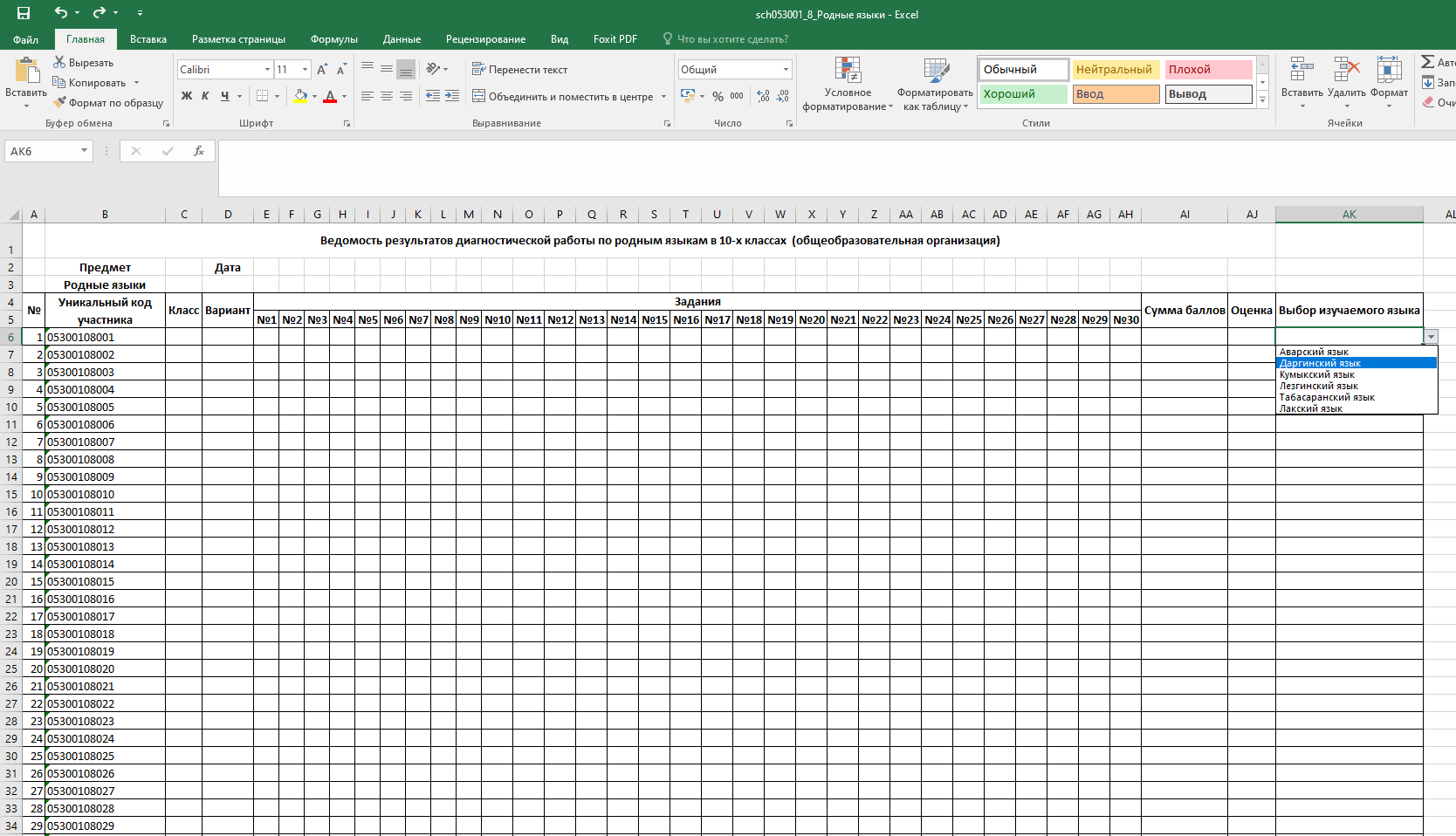 